Kinderen met astma gezocht voor gezondheidsonderzoek ultrafijn stof SchipholOnderzoekers van de Universiteit Utrecht gaan in samenwerking met de GGD Amsterdam en Kennemerland een onderzoek uitvoeren naar de Invloed van ultrafijn stof op de gezondheid van de luchtwegen van kinderen met chronische luchtwegklachten in de regio Schiphol. Voor dit onderzoek zoeken we nog deelnemers.  Wie kan er meedoen?We zoeken kinderen van 7 - 11 jaar met chronische luchtwegklachten, die wonen in de buurt van Schiphol:  Badhoevedorp, Aalsmeer, Vijfhuizen, Sloten en Nieuw-Sloten, de Aker en Osdorp, Amstelveen (wijken Patrimonium, Bovenkerk, Westwijk, Oude Dorp) en Hoofddorp. De kinderen hebben in de afgelopen 12 maanden last gehad van een piepende ademhaling, gebruiken een luchtwegverwijder en / of hebben astma vastgesteld door een arts.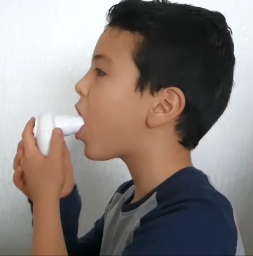 Wat vragen we van de kinderen?Wij vragen de kinderen om dagelijks, drie maanden lang, 's morgens en 's avonds een eenvoudige blaastest (zie foto hiernaast) uit te voeren en 's avonds online een dagboekje in te vullen. Het dagboekje stelt vragen over luchtwegklachten zoals hoesten en piepen en over extra medicijngebruik. Het blazen en het invullen samen kost ongeveer vijf minuten per dag. Een onderzoeker van de universiteit van Utrecht komt u drie maal thuis bezoeken. Als dank voor alle moeite geven wij uw kind een cadeaubon.Waarom dit onderzoek?Uit studies van TNO, RIVM, ECN en GGD Amsterdam blijkt dat in de omgeving van Schiphol veel Ultrafijn Stof in de lucht voorkomt. Dit komt van vliegverkeer, autoverkeer en industrie. In deze regio maken mensen zich zorgen over de invloed daarvan op de gezondheid. Dit is reden geweest voor het ministerie van I&M om door het RIVM onderzoek te laten uitvoeren naar gezondheidseffecten van ultrafijn stof in de regio Schiphol. Meer informatie is te vinden op de website van het RIVM: https://www.rivm.nl/Onderwerpen/F/Fijn_stof/Ultrafijn_stof/Onderzoek_Gezondheidsrisicos_Schiphol. Dit gezondheidsonderzoek is daar een onderdeel van. In de regio wordt met meetapparatuur de luchtkwaliteit op dagelijkse basis bepaald. Met de gegevens die dit gezondheidsonderzoek oplevert kunnen we vaststellen of op dagen met een verminderde luchtkwaliteit de dagelijkse klachten en het eventuele medicijngebruik van deze kinderen toenemen.Wilt u meedoen, vragen stellen of meer over het onderzoek lezen? U kunt u aanmelden of meer informatie krijgen via een e-mail of telefoontje naar de onderzoekers en u kunt  uitgebreidere informatie op onze website lezen: http://schipholpanel.iras.uu.nl/.Hoofdonderzoeker: Gerard Hoek, e-mail:  G.Hoek@uu.nl, telefoon 030-2539498Onderzoeksmedewerker: Marieke Oldenwening, e-mail:  M.Oldenwening@uu.nl, telefoon 0655 128 006